Российская ФедерацияРеспублика ХакасияАлтайский районАдминистрация Белоярского сельсоветаП О С Т А Н О В Л Е Н И Е  «10 »  августа   2015г.                           с. Белый Яр                                        № 254                                 Об утверждении схемы расположения земельного участкана кадастровом  плане территорииНа основании обращения администрации Алтайского района об утверждении схемы расположения земельного участка на кадастровом  плане территории, представленные материалы, руководствуясь п.п.13-14 ст.11.10 Земельного кодекса  Российской Федерации, статьей 14 Федерального закона «Об общих принципах организации местного самоуправления в Российской Федерации» от 6.10.2003года № 131-ФЗ, Уставом муниципального образования Белоярский сельсовет, администрация Белоярского сельсоветаПОСТАНОВЛЯЕТ:1. Утвердить схему расположения вновь образованного земельного участка на кадастровом  плане территории ЗУ 1 (приложение №1):ЗУ1: площадью 893 м², расположенный по адресу: Республика Хакасия, Алтайский район,  420 м слева от 17 км автодороги Абакан-Саяногорск, категория земель- земли сельскохозяйственного назначения. Согласно градостроительного регламента земельный участок расположен в сельскохозяйственных угодьях в составе земель сельскохозяйственного назначения. Вид разрешенного использования: для размещения подстанции.2.   Администрация Алтайского района имеет право на обращение без доверенности с заявлением о государственной регистрации права муниципальной собственности на образуемый земельный участок.3.  Срок действия настоящего постановления составляет два года.4. Администрации Белоярского сельсовета в пятидневный срок направить настоящее Постановление с утвержденной схемой расположения земельного участка на кадастровом  плане территории в Управление Федеральной службы  государственной регистрации, кадастра и картографии по Республике Хакасия .5. Настоящее постановление подлежит официальному опубликованию и размещению на сайте Администрации Белоярского сельсовета.6. Контроль за исполнением настоящего постановления оставляю за собой.ГлаваБелоярского  сельсовета                                                                       И.Н.ЛогиновОтпечатано в 5-и экз.1-й – в администрацию  Белоярского сельсовета2-й – в прокуратуру Алтайского района3-й – в дело4,5 – заявителю                 Исполнитель : Мазова С.В.                8(39041)2-15-84Приложение  к Постановлениюот «10»   августа  2015 года № 254УТВЕРЖДЕНА____________________________________________________________________________________________________________________________________________________________________________________СХЕМАрасположения земельного участка или земельных участков на кадастровом плане территорииУсловный номер земельного участка:  ЗУ1Условный номер земельного участка:  ЗУ1Условный номер земельного участка:  ЗУ1Условный номер земельного участка:  ЗУ1Площадь земельного участка  893 м²Площадь земельного участка  893 м²Площадь земельного участка  893 м²Площадь земельного участка  893 м²Местоположение  Республика Хакасия, Алтайский р-н, 420 м слева от 17 км автодороги Абакан-СаяногорскМестоположение  Республика Хакасия, Алтайский р-н, 420 м слева от 17 км автодороги Абакан-СаяногорскМестоположение  Республика Хакасия, Алтайский р-н, 420 м слева от 17 км автодороги Абакан-СаяногорскМестоположение  Республика Хакасия, Алтайский р-н, 420 м слева от 17 км автодороги Абакан-СаяногорскОбозначение характерных точек границОбозначение характерных точек границКоординаты, мКоординаты, мОбозначение характерных точек границОбозначение характерных точек границXY1123н1н1403744.42201961.69н2н2403720.29201987.46н3н3403701.82201970.16н4н4403725.95201944.39н1н1403744.42201961.69Система координат: СК кадастрового округа 166Система координат: СК кадастрового округа 166Система координат: СК кадастрового округа 166Система координат: СК кадастрового округа 166Квартал: 19:04:010303Квартал: 19:04:010303Квартал: 19:04:010303Квартал: 19:04:010303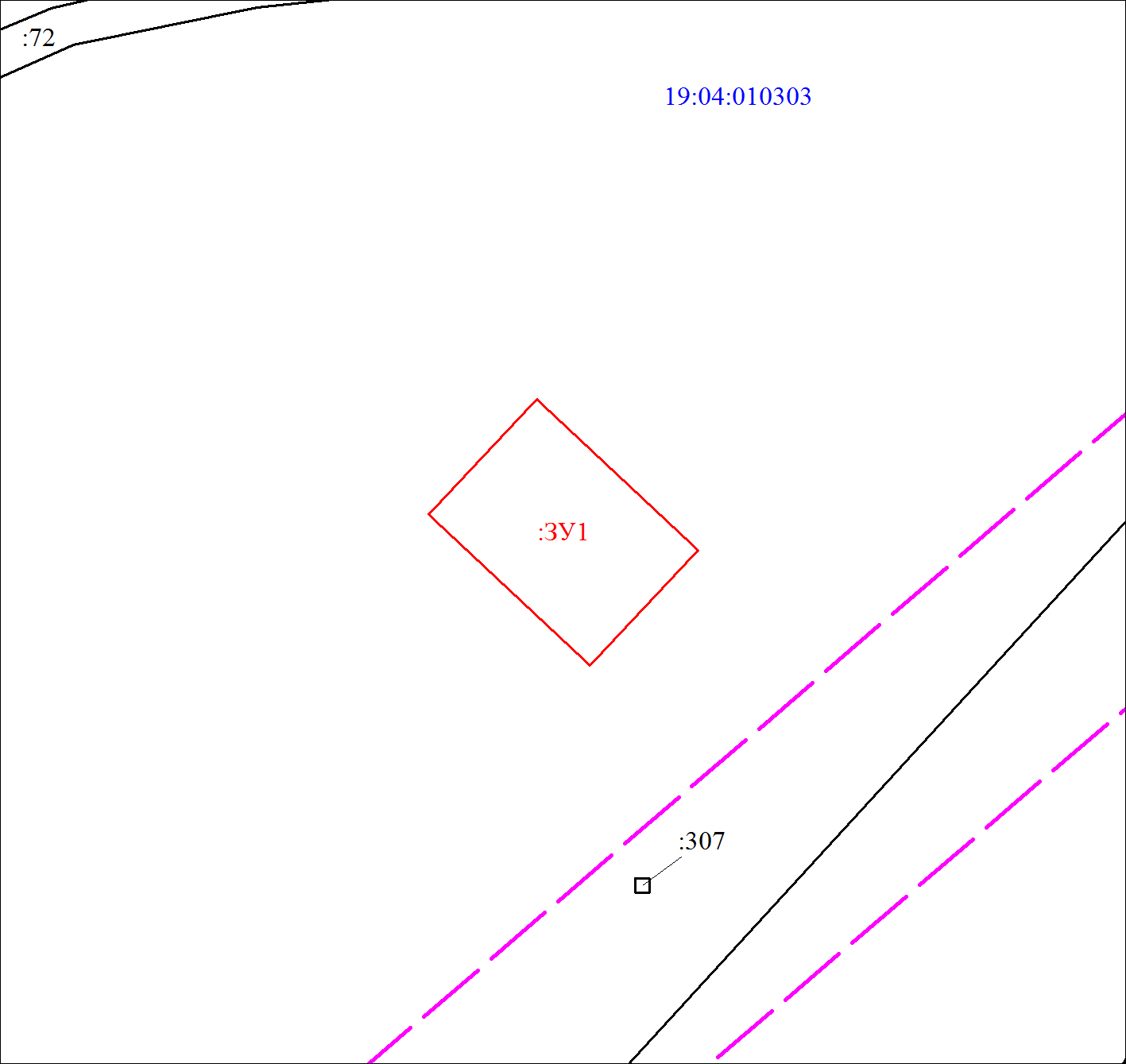 Масштаб 1:1000Масштаб 1:1000Масштаб 1:1000Масштаб 1:1000Условные обозначения:Условные обозначения:Условные обозначения:Условные обозначения: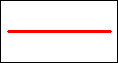 Границы земельных участков, установленные (уточненные) при проведении кадастровых работ, отражающиеся в масштабеГраницы земельных участков, установленные (уточненные) при проведении кадастровых работ, отражающиеся в масштабеГраницы земельных участков, установленные (уточненные) при проведении кадастровых работ, отражающиеся в масштабе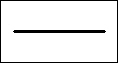 Границы земельных участков, установленные в соответствии федеральным законодательством, включенные в ГКН, отражающиеся в масштабеГраницы земельных участков, установленные в соответствии федеральным законодательством, включенные в ГКН, отражающиеся в масштабеГраницы земельных участков, установленные в соответствии федеральным законодательством, включенные в ГКН, отражающиеся в масштабе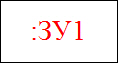 Надписи вновь образованного земельного участкаНадписи вновь образованного земельного участкаНадписи вновь образованного земельного участка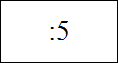 Надписи кадастрового номера земельного участкаНадписи кадастрового номера земельного участкаНадписи кадастрового номера земельного участка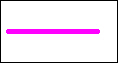 Граница охранной зоныГраница охранной зоныГраница охранной зоны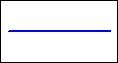 Граница кадастрового кварталаГраница кадастрового кварталаГраница кадастрового квартала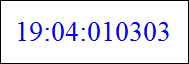 Обозначение кадастрового кварталаОбозначение кадастрового кварталаОбозначение кадастрового квартала